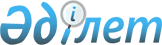 О признании утратившим силу решения акима Глубоковского района от 24 марта 2018 года № 03 "Об объявлении чрезвычайной ситуации природного характера"Решение акима Глубоковского района Восточно-Казахстанской области от 22 апреля 2021 года № 03. Зарегистрировано Департаментом юстиции Восточно-Казахстанской области 26 апреля 2021 года № 8674
      Примечание ИЗПИ.

      В тексте документа сохранена пунктуация и орфография оригинала.
      В соответствии с подпунктом 4) пункта 2 статьи 46 Закона Республики Казахстан от 6 апреля 2016 года "О правовых актах", аким Глубоковского района РЕШИЛ:
      1. Признать утратившим силу решение акима Глубоковского района от 24 марта 2018 года № 03 "Об объявлении чрезвычайной ситуации природного характера" (зарегистрировано в Реестре государственной регистрации нормативных правовых актов за номером 5575, опубликовано в эталонном контрольном банке нормативных правовых актов Республики Казахстан в электронном виде 31 марта 2018 года).
      3. Контроль за исполнением настоящего решения возложить на заместителя акима Глубоковского района Кимасова С.Б.
      4. Настоящее решение вводится в действие со дня его первого официального опубликования.
					© 2012. РГП на ПХВ «Институт законодательства и правовой информации Республики Казахстан» Министерства юстиции Республики Казахстан
				
      Аким Глубоковского района 

Т. Рахимжанова
